Уважаемые коллеги!ОДО ЧОУ «Центр дополнительного образования «Снейл» предлагает провести в вашем классе (образовательной организации) диагностику уровня сформированности познавательных УУД учеников и приглашает вас и ваших учеников к участию в IX Международном Конкурсе-игре по русскому языку «Ёж» (для воспитанников детских садов и обучающихся 1-11 классов). Даты проведения конкурса: 6-24 февраля 2020 года. Участие в Международном Конкурсе-игре «Ёж» повышает мотивацию детей к предмету русский язык, дает им новый опыт проверки своих знаний, а для учителей – это возможность оценить филологические склонности и возможности своих учеников. Дистанционные мероприятия Центра «Снейл» составлены по материалам международного исследования PISA (оценка образовательных достижений учащихся) и могут быть использованы при подготовке обучающихся к данному тесту.По итогам проведения Конкурса-игры «Ёж» будут сформированы статистические результаты выполнения заданий и анализ сформированности познавательных УУД. Участники конкурса выполняют задания Конкурса-игры «Ёж» в классе в течение 30-60 минут. Задания разработаны по основным содержательным линиям предмета «Русский язык»: фонетика, лексика, словообразование, морфология, синтаксис, культура речи, стилистика, лингвистический анализ текста. Диагностирование познавательных УУДЗадания Конкурса-игры «Ёж» разрабатываются по темам и содержательным линиям школьных предметов. Каждое задание соответствует одному из познавательных УУД в соответствии с ФГОС начального общего образования (1-4 классы), основного общего образования (5-9 классы) и среднего общего образования (10-11 классы).Результаты диагностикиПо итогу проведения Конкурса-игры «Ёж» формируется аналитический отчет для каждого учителя по классу, где отражена информация по каждому ученику:Итоговый балл за весь конкурс.Рейтинг ученика по классу, школе, региону, по возрастной группе. Уровень сформированности познавательных УУД по каждому ученику в разрезе класса.Как можно это использовать?Вы получаете отчет в удобном электронном формате, который сможете распечатать и использовать в своей профессиональной деятельности для:корректировки учебных занятий, отслеживания изменений сформированности познавательных УУД как всего класса, так и отдельного ученика,создания аналитических отчетов о познавательных навыках для родителей ваших учеников,формирования итоговых отчетов по уровням познавательных УУД вашего класса для администрации образовательной организации,принятия решения о следующем измерении познавательных УУД ваших учеников и участии в дистанционных мероприятиях Центра «Снейл» Примечание 1: Чтобы получить аналитический отчет по уровню сформированности познавательных УУД зарегистрируйте минимум 100 учеников в Конкурсе-игре «Ёж» от одного координатора или образовательной организации.Примечание 2: Чтобы проверить насколько универсально сформировались познавательные УУД у ваших детей, рекомендуем участие в нескольких дистанционных мероприятиях Центра «Снейл» по разным предметам.Вид отчета по уровню сформированности познавательных УУДПо итогам Конкурса-игры «Ёж» все участники получат электронные свидетельства, лауреаты и победители международного уровня – электронные и физические грамоты, победители международного уровня - призы. Педагоги, подготовившие не менее 18 участников - наградные материалы в электронном и физическом виде. Итоги будут подведены 27 февраля 2020 года на международном и региональном уровнях.Регистрация на участие в Конкурсе-игре по русскому языку «Ёж» размещена на сайте Центра «Снейл»: https://nic-snail.ru в разделе главной страницы – Конкурсы-игры. Сейчас можно познакомиться с конкурсными заданиями прошлых лет и подать заявку на участие.Центр «Снейл» - экспериментальная площадка Федерального института развития образования (ФИРО), имеет бессрочную Лицензию на осуществление образовательной деятельности № 50 П от 30.03.16 и Свидетельство о Регистрации СМИ ЭЛ № ФС 77 — 61254. В Центре работают эксперты в области преподавания, организации дистанционных конкурсов и методических разработок (учителя высшей категории, преподаватели вузов, кандидаты педагогических наук, доценты, профессора, методисты).Международный Конкурс-игра по русскому языку «Ёж» проводится Центром дополнительного образования «Снейл» совместно с ФГБОУ ВО «Омский государственный педагогический университет».Все возникающие вопросы вы можете задать Службе Заботы Центра «Снейл» по электронному адресу zabota@nic-snail.ru или телефону +7 (3812) 238-177 (с 6.00 до 15.00 мск)Будем рады видеть вас в числе участников Конкурса-игры по русскому языку «Ёж»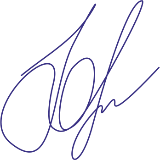 С уважением, директор ОДО ЧОУ «ЦДО «Снейл»                                                                                                                                                   Ю.А. Нацкевич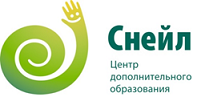 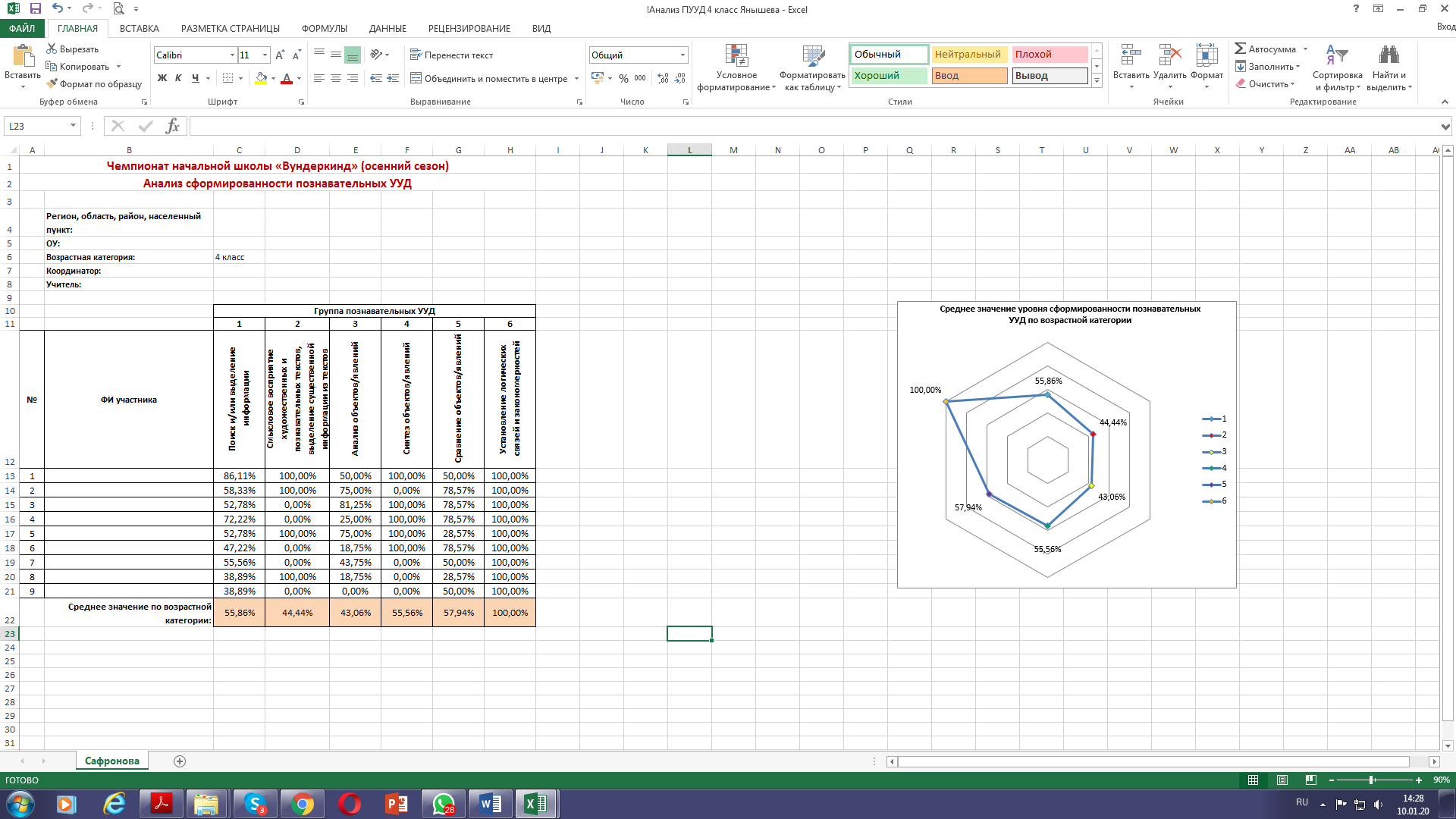 Расшифровка уровней сформированности познавательных УУД:(0-30%) Низкий уровень свидетельствует о том, что ученик самостоятельно не может применять универсальные учебные действия, действует только под руководством учителя.(31-50%) Опорный уровень свидетельствует о том, что в знакомой, типовой ситуации ученик может применять универсальные учебные действия, но, для того чтобы он успешно усваивал новый материал, необходима постоянная поддержка учителя.(51-90%) Повышенный уровень свидетельствует о том, что ученик способен применять УУД не только в знакомой, но и в новой ситуации, изучать новый учебный материал с помощью тех универсальных учебных действий, которыми он владеет.(91-100%) Перспективный уровень выявляет одаренных детей, которые настолько овладели универсальными учебными действиями, что могут использовать их и в новой учебной ситуации, и в процессе самообразования. К этому уровню относятся дети, которые всегда выбирают и выполняют дополнительные, необязательные задания, предлагают несколько способов решения учебных задач, дают нестандартные ответы.Расшифровка уровней сформированности познавательных УУД:(0-30%) Низкий уровень свидетельствует о том, что ученик самостоятельно не может применять универсальные учебные действия, действует только под руководством учителя.(31-50%) Опорный уровень свидетельствует о том, что в знакомой, типовой ситуации ученик может применять универсальные учебные действия, но, для того чтобы он успешно усваивал новый материал, необходима постоянная поддержка учителя.(51-90%) Повышенный уровень свидетельствует о том, что ученик способен применять УУД не только в знакомой, но и в новой ситуации, изучать новый учебный материал с помощью тех универсальных учебных действий, которыми он владеет.(91-100%) Перспективный уровень выявляет одаренных детей, которые настолько овладели универсальными учебными действиями, что могут использовать их и в новой учебной ситуации, и в процессе самообразования. К этому уровню относятся дети, которые всегда выбирают и выполняют дополнительные, необязательные задания, предлагают несколько способов решения учебных задач, дают нестандартные ответы.